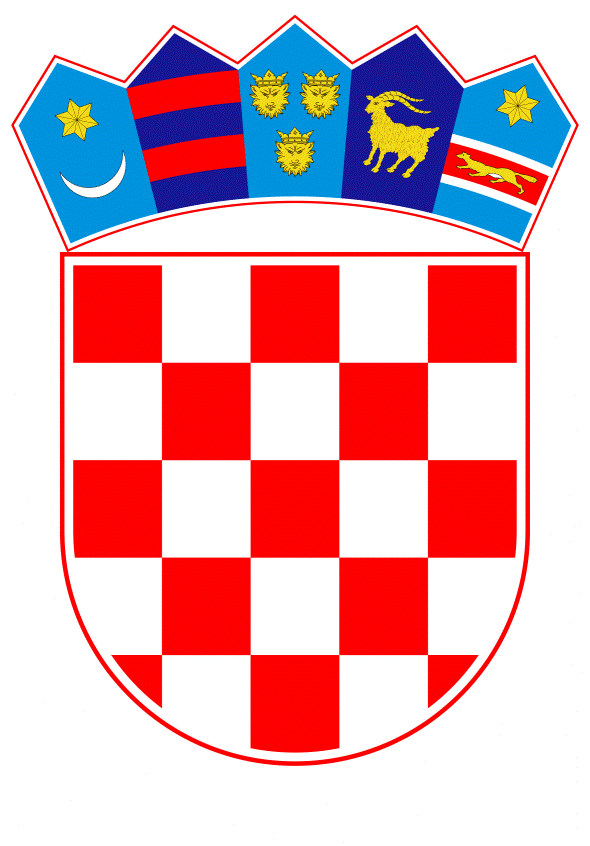 VLADA REPUBLIKE HRVATSKEZagreb, 18. travnja 2019.______________________________________________________________________________________________________________________________________________________________________________________________________________________________PRIJEDLOGNa temelju članka 7. Zakona o sklapanja i izvršavanju međunarodnih ugovara (Narodne novine, br. 28/96), Vlada Republike Hrvatske je na sjednici održanoj __________________ donijelaODLUKUo pokretanju postupka za sklapanje Sporazumaizmeđu Vlade Republike Hrvatske i Vlade Ruske Federacijeo izmjenama Sporazuma između Vlade Republike Hrvatske i Vlade Ruske Federacije o uzajamnim putovanjima državljana Republike Hrvatske i državljana Ruske Federacije I.Na temelju članka 139. Ustava Republike Hrvatske (Narodne novine, br. 85/10 – pročišćeni tekst i 5/14 – Odluka Ustavnoga suda Republike Hrvatske) pokreće se postupak za sklapanje Sporazuma između Vlade Republike Hrvatske i Vlade Ruske Federacije o izmjenama Sporazuma između Vlade Republike Hrvatske i Vlade Ruske Federacije o uzajamnim putovanjima državljana Republike Hrvatske i državljana Ruske Federacije (u daljnjem tekstu: Sporazum).II.Uzajamna putovanja državljana Republike Hrvatske i državljana Ruske Federacije uređena su:Sporazumom između Europske zajednice i Ruske Federacije o pojednostavljenju izdavanja viza građanima Europske unije i državljanima Ruske Federacije od 25. svibnja 2006. (SL L 129, 17. 5. 2007.), iSporazumom između Vlade Republike Hrvatske i Vlade Ruske Federacije o uzajamnim putovanjima državljana Republike Hrvatske i državljana Ruske Federacije od 2. ožujka 2010. (Narodne novine – Međunarodni ugovori, br. 11/11).Provedbenom odlukom Vijeća br. 6359/17 o utvrđivanju preporuke o uklanjanju nedostataka utvrđenih u evaluaciji iz 2016. u pogledu ispunjavanja nužnih uvjeta za primjenu schengenske pravne stečevine u području zajedničke vizne politike u Hrvatskoj, od 17. veljače 2017., utvrđeno je kako Republika Hrvatska treba poduzeti potrebne mjere kako bi se uklonile neusklađenosti između dvostranoga sporazuma između Republike Hrvatske i Ruske Federacije te Sporazuma između Europske zajednice i Ruske Federacije o pojednostavljenju izdavanja viza.S obzirom na preporuku iz Provedbene odluke Vijeća br. 6359/17, i u sklopu nastojanja za daljnjim unaprjeđenjem dvostranih odnosa, potvrđena je spremnost da se pristupi sklapanju dvostranog međunarodnog ugovora kojim će se na odgovarajući način, uzimajući ujedno u obzir i obveze koje za Republiku Hrvatsku proizlaze iz članstva u Europskoj uniji, izmijeniti Sporazum između Vlade Republike Hrvatske i Vlade Ruske Federacije o uzajamnim putovanjima državljana Republike Hrvatske i državljana Ruske Federacije.III.Sklapanje Sporazuma predlaže se kako bi se uklonile neusklađenosti između Sporazuma između Europske zajednice i Ruske Federacije o pojednostavljenju izdavanja viza građanima Europske unije i državljanima Ruske Federacije i Sporazuma između Vlade Republike Hrvatske i Vlade Ruske Federacije o uzajamnim putovanjima državljana Republike Hrvatske i državljana Ruske Federacije.Sporazumom se ne mijenja režim uzajamnih putovanja državljana Republike Hrvatske i državljana Ruske Federacije jer se zadržavaju sve relevantne odredbe Sporazuma između Vlade Republike Hrvatske i Vlade Ruske Federacije o uzajamnim putovanjima državljana Republike Hrvatske i državljana Ruske Federacije, koje nisu obuhvaćene Sporazumom između Europske zajednice i Ruske Federacije o pojednostavljenju izdavanju viza građanima Europske unije i državljanima Ruske Federacije i ne odnose se na pitanja što ih uređuje taj Sporazum.IV.Prihvaća se Nacrt sporazuma iz točke I. ove Odluke, kao osnova za vođenje pregovora.Nacrt sporazuma iz stavka 1. ove točke sastavni je dio ove Odluke.V.Pregovori za sklapanje Sporazuma vodit će se diplomatskim putem te u tu svrhu nije potrebno osigurati dodatna sredstava iz Državnog proračuna Republike Hrvatske.VI.Ovlašćuje se izvanredni i opunomoćeni veleposlanik Republike Hrvatske u Ruskoj Federaciji da, u ime Vlade Republike Hrvatske, potpiše Sporazum.VII.Izvršavanje Sporazuma neće zahtijevati dodatna financijska sredstva iz Državnoga proračuna Republike Hrvatske.VIII.Sporazum ne zahtijeva donošenje novih ili izmjenu postojećih zakona te ne podliježe potvrđivanju po članku 18. Zakona o sklapanju i izvršavanju međunarodnih ugovora.Klasa:Urbroj:	Zagreb, PREDSJEDNIKmr. sc. Andrej PlenkovićOBRAZLOŽENJEUzajamna putovanja državljana Republike Hrvatske i državljana Ruske Federacije uređena su:Sporazumom između Europske zajednice i Ruske Federacije o pojednostavljenju izdavanja viza građanima Europske unije i državljanima Ruske Federacije od 25. svibnja 2006. (SL L 129, 17. 5. 2007.), iSporazumom između Vlade Republike Hrvatske i Vlade Ruske Federacije o uzajamnim putovanjima državljana Republike Hrvatske i državljana Ruske Federacije od 2. ožujka 2010. (Narodne novine – Međunarodni ugovori, br. 11/11).Prema odredbi članka 14. Sporazuma između Europske zajednice i Ruske Federacije o pojednostavljenju izdavanju viza građanima Europske unije i državljanima Ruske Federacije, taj Sporazum ima prednost pred odredbama bilo kojih dvostranih ili višestranih sporazuma ili dogovora sklopljenih između država članica i Ruske Federacije, u onoj mjeri u kojoj odredbe potonjih sporazuma ili dogovora obuhvaćaju pitanja koja su obuhvaćena ovim sporazumom.Republika Hrvatska je, tijekom izvješćivanja o ispunjavanju preostalih obveza iz pregovora o pristupanju u punopravno članstvo u Europskoj uniji, još u travnju 2012. (i potom opet u rujnu 2013.) dostavila Europskoj komisiji na uvid tekst Sporazuma između Vlade Republike Hrvatske i Vlade Ruske Federacije o uzajamnim putovanjima državljana Republike Hrvatske i državljana Ruske Federacije. Stupanjem na snagu toga Sporazuma, 31. ožujka 2013., uveden je klasični vizni režim za državljane Ruske Federacije i time je, u skladu s preuzetom obvezom i rokovima, hrvatski vizni sustav bio potpuno usklađen s viznim sustavom EU-e. Hrvatska je strana ujedno izvijestila EK, kao i rusku stranu, kako će od 1. srpnja 2013., datuma ulaska Republike Hrvatske u punopravno članstvo u EU, primjenjivati Sporazum između Europske zajednice i Ruske Federacije o pojednostavljenju izdavanju viza građanima Europske unije i državljanima Ruske Federacije, i postupati u skladu s odredbom članka 14. toga Sporazuma, tj. primjenjivati one odredbe dvostranoga Sporazuma između Vlade Republike Hrvatske i Vlade Ruske Federacije o uzajamnim putovanjima državljana Republike Hrvatske i državljana Ruske Federacije koje nisu obuhvaćene ili ne uređuju pitanja obuhvaćena Sporazumom između Europske zajednice i Ruske Federacije.Nakon Schengenske evaluacije iz područja zajedničke vizne politike, u lipnju 2016., na osnovi Izvješća EK o provedenoj evaluaciji, donesena je 17. veljače 2017. Provedbena odluka Vijeća br. 6359/17 o utvrđivanju preporuke o uklanjanju nedostataka utvrđenih u evaluaciji iz 2016. u pogledu ispunjavanja nužnih uvjeta za primjenu schengenske pravne stečevine u području zajedničke vizne politike u Hrvatskoj. Jedna od preporuka jest kako bi „Hrvatska trebala poduzeti potrebne mjere kako bi se uklonile neusklađenosti između dvostranoga sporazuma između Republike Hrvatske i Ruske Federacije te Sporazuma između Europske zajednice i Ruske Federacije o pojednostavljenju izdavanja viza.U sklopu aktivnosti vezanih uz ispunjenje preporuka, o kojima se redovito izvješćivala EK, s ruskom su stranom započeti pregovori o sklapanju novoga dvostranoga ugovora, te je u polovicom listopada 2018. dogovoren tekst novoga Sporazuma između Vlade Republike Hrvatske i Vlade Ruske Federacije o ukidanju viza za određene kategorije državljana Republike Hrvatske i državljana Ruske Federacije. Tekst novoga Sporazuma dostavljen je i EK, koja nije imala primjedbi na njega.Međutim, u listopadu 2018., na sastanku Radne skupine za vize pri Vijeću EU, istaknuto je stajalište EU-e koje obvezuje sve države članice EU-e, u skladu s kojim je s ruskom stranom trenutačno zamrznuto pregovaranje o izmjenama i dopunama Sporazuma između Europske zajednice i Ruske Federacije o pojednostavljenju izdavanja viza i nije dopušteno dvostrano pregovaranje država članica o eventualnom ukidanju viza za određene kategorije državljana (nositelji službenih putovnica, članovi posada zrakoplova i brodova).Budući da bi novi dvostrani sporazum između Republike Hrvatske i Ruske Federacije uređivao ukidanje viza upravo tim kategorijama državljana, od EK je početkom studenoga 2018. zatraženo dodatno tumačenje, kako vezano uz sklapanje dvostranoga sporazuma, tako i uz ispunjenje preporuke iz Provedbene odluke Vijeća br. 6359/17. Na osnovi odgovora i pojašnjenja EK, s ruskom je stranom dogovoreno sklapanje Sporazuma između Vlade Republike Hrvatske i Vlade Ruske Federacije o izmjenama Sporazuma između Vlade Republike Hrvatske i Vlade Ruske Federacije o uzajamnim putovanjima državljana Republike Hrvatske i državljana Ruske Federacije (u daljnjem tekstu „Sporazum“).S ciljem stvaranja formalno-pravnih pretpostavki za sklapanje Sporazuma predlaže se donošenje Odluke o pokretanju postupka za sklapanje Sporazuma.Predviđenim izmjenama iz postojećega se dvostranoga Sporazuma između Vlade Republike Hrvatske i Vlade Ruske Federacije o uzajamnim putovanjima državljana Republike Hrvatske i državljana Ruske Federacije brišu sve odredbe koje su sadržane u Sporazumu između Europske zajednice i Ruske Federacije o pojednostavljenju izdavanju viza građanima Europske unije i državljanima Ruske Federacije, ili se odnose se na pitanja što ih uređuje taj Sporazum.Sklapanje Sporazuma nedvojbeno je u interesu Republike Hrvatske jer bi se time ispunila i posljednja preporuka iz Provedbene odluke Vijeća br. 6359/17 o utvrđivanju preporuke o uklanjanju nedostataka utvrđenih u evaluaciji iz 2016. u pogledu ispunjavanja nužnih uvjeta za primjenu schengenske pravne stečevine u području zajedničke vizne politike u Hrvatskoj. Ispunjavanje preporuka iz Provedbene odluke Vijeća br. 6359/17 jedan je od preduvjeta za ulazak Republike Hrvatske u Schengenski prostor. Sklapanjem i stupanjem na snagu Sporazuma ne mijenja se režim uzajamnih putovanja državljana Republike Hrvatske i državljana Ruske Federacije.Točkom I. Odluke utvrđuje se ustavna osnova za pokretanje postupka za sklapanje Sporazuma.Točkom II. Odluke navodi se aktualni režim uzajamnih putovanja državljana dviju zemalja, i utvrđuju razlozi za izmjenu postojećega međunarodnopravnoga okvira kojim su uređena uzajamna putovanja državljana. Točkom III. Odluke navode se razlozi zbog kojih se predlaže sklapanje Sporazuma.Točkom IV. Odluke prihvaća se Nacrt sporazuma, te se utvrđuje da je on njezin sastavni dio. Točkom V. utvrđuje se da će se pregovori za sklapanje Sporazuma voditi diplomatskim putem te da u tu svrhu nije potrebno osigurati dodatna sredstava iz Državnog proračuna Republike HrvatskeTočkom VI. Odluke utvrđuje se ovlaštenje za potpisivanje Sporazuma, za izvanrednoga i opunomoćenoga veleposlanika Republike Hrvatske u Ruskoj Federaciji. Točkom VII. Odluke utvrđuje da izvršavanje Sporazuma neće zahtijevati dodatna financijska sredstva iz Državnog proračuna Republike Hrvatske. Točkom VIII. Odluke utvrđuje se da Sporazum ne zahtijeva izmjenu i dopunu postojećih zakona, te ustvrđuje da on ne podliježe potvrđivanju u skladu s člankom 140. stavkom 1. Ustava Republike Hrvatske (Narodne novine, br. 85/10 – pročišćeni tekst i 5/14 – Odluka Ustavnog suda Republike Hrvatske) i člankom 18. Zakona o sklapanju i izvršavanju međunarodnih ugovora (Narodne novine, broj 28/96).Predlagatelj:Ministarstvo vanjskih i europskih poslovaPredmet:Prijedlog odluke o pokretanju postupka za sklapanje Sporazuma između Vlade Republike Hrvatske i Vlade Ruske Federacije o izmjenama Sporazuma između Vlade Republike Hrvatske i Vlade Ruske Federacije o uzajamnim putovanjima državljana Republike Hrvatske i državljana Ruske Federacije